Директор МОУ ИРМО « Лыловская НШДС»                                                                     ______________Колосовская Ю.Н.Отчет о результатах самообследованиямуниципального  общеобразовательного учреждения Иркутского районного муниципального образования  «Лыловскаяначальная школа-детский сад»на 2021-2022 учебный годАНАЛИТИЧЕСКАЯ ЧАСТЬОценка образовательной деятельности и организации учебного процессаПолное наименование образовательного учреждения в соответствии с Уставом: Муниципальное общеобразовательное учреждение Иркутского районного муниципального образования «Лыловская начальная школа-детский сад». Юридический адрес: 664000, Россия, Иркутская область, Иркутский район, д. Лыловщина, ул. Центральная, 61.Адрес электронной почты: lilovsk@yandex.ruУчредитель: Иркутское районное муниципальное образование.Год основания: 1985Лицензия на право осуществления образовательной деятельности: серия 38Л01 № 0003337 регистрационный № 9147 дата выдачи: 30.03.2016 г. срок действия: бессрочно.Свидетельство о государственной аккредитации: серия 38А01 № 0001537, регистрационный № 3508 дата выдачи: 30.03.2017г., срок действия: до 16.06.2027 г.Общие сведения об общеобразовательном учрежденииОбщие сведения о контингенте школыВ 2021-2022 учебном году в школе обучается 34человекав 4 классах:I уровень, начальная школа – (4 класса) 34обучающихся,Динамика численности обучающихся и количества классов	За последние три года наблюдается, небольшое снижение контингента обучающихся.Данные изменения численности  контингента учащихся в 2021-2022 учебном году:Снижение  контингента за 2021-2022 учебный год составляет 2,9 %. Общие сведения о контингенте детский садВ 2021-2022учебном году списочный состав детского сада 33воспитанника одной разновозрастной группе:Динамика численности обучающихся и количества групп	За последний год намечено небольшое повышение контингента воспитанников за счет зачисления воспитанников из Уриковского и Хомутовского МОДанные сохранности контингента воспитанников в 2021-2022 учебном году:Сохранность контингента за 2021-2022 учебный год составляет 100%. Условия для охраны и укрепления здоровья, организации питания обучающихсяОбразовательная организация работает по четвертям, обучение проводится в две смены. Продолжительность урока для 1-го класса - 35 минут (п. 3.4.6-3.4.7 СанПиН 2.4.2.3648-20), число уроков в день в сентябре - 3, в последующие месяцы - не более четырех, в среду – 5 уроков за счёт урока физической культуры. С целью реализации «ступенчатого» метода постепенного наращивания учебной нагрузки в первом классе в соответствии с . 3.4.6-3.4.7 СанПиН 2.4.2.3648-20 обеспечивается организация адаптационного периода (письмо Минобразования РФ от 20 апреля 2001 г. №408/13-13). В соответствии с . 3.4.6-3.4.7 СанПиН 2.4.2.3648-20 и Федеральным базисным учебным планом продолжительность урока для 2-4-х классов - 40 минут. В условиях плохой санитарно-эпидемиологической обстановки при выявлении в классе обучающегося с положительным COVID-19, весь класс переводился на дистант на 2 недели, согласно Положению о дистанционном обучении. Детский сад работал в обычном режиме с учетом выполнения всех санитарно-эпидемиологических требований.Медицинская деятельность в школе осуществляется на основе Договора о сотрудничестве с ОГБУЗ «Иркутская районная больница».В системе проводятся профилактические прививки, проводится мониторинг состояния здоровья.Анализ заболеваемости за 2021-2022 учебный год (школа)Анализ заболеваемости за 2021-2022 учебный год (детский сад)По результатам медицинского мониторинга обучающихся и воспитанниковв основном заболевания инфекционно-простудного характера, поэтому в школе и в детском саду в системе ведется работа по использованию здоровье сберегающих технологий и профилактических  мероприятий.Охват питанием составляет 100%. На бесплатном питании находится 34обучающихся – 100%, согласно Указу президента. Также все дети начальной школы обеспечены бесплатным молоком.Столовая школы расположена в приспособленном помещении, имеется 30 посадочных мест. С января 2022 года детский сад перешел на 12 часовой режим. Питание в детском саду 5-разовое, осуществляется, согласно цикличного меню, разработанного технологом и утвержденного администрацией школы. Пищеблок   школы оснащен необходимым технологическим оборудованием. Заключены контракты с поставщиками продуктов.Условия для индивидуальной работы с обучающимисяОдин из важнейших аспектов работы школы – работа с одарёнными  и способными обучающимися, их поиск, выявление  и  развитие. Созданная в школе программа «Одарённые дети» предусматривает целенаправленную работу с одарёнными обучающимися, начиная с начальной школы, поэтому урочная и внеурочная деятельность строится так, чтобы каждый обучающийся мог проявить свои возможности в самых разных сферах деятельности. В 2021-2022 учебном году в МОУ ИРМО «Лыловская НШДС» обучается 3 ребенка с ЗПР. Для данных,обучающихся  была разработана адаптированнаяосновная образовательная программа начального общего образования  и индивидуальные учебные планы, индивидуальные маршруты.Возможность развития творческих способностей и интересов обучающихсяПедагоги школы активно привлекают обучающихся для участия в олимпиадах, учебно-познавательных и творческих конкурсах, научно-практических конференция муниципального, регионального, всероссийского и международного уровней.Вывод: В учебном заведении созданы все условия для реализации возможностей и способностей обучающихся, интерес которых к интеллектуальной, исследовательской и творческой деятельности растёт.Результативность воспитательной работы Так как МОУ ИРМО «Лыловская НШДС» является первой ступенью образовательного процесса, то воспитание рассматривается как начальным этапом к совершенствованию школьной развивающей образовательной среды в условиях модернизации образования, содействующей становлению каждого учащегося как компетентной, социально интегрированной и мобильной личности, подготовленной к обучению на второй ступени образования.С этой целью была разработана и утверждена программа воспитания. Программа призвана обеспечить достижение учащимися личностных результатов, указанных во ФГОС: формирование у обучающихся основ российской идентичности; готовность обучающихся к саморазвитию; мотивацию к познанию и обучению; ценностные установки и социальнозначимые качества личности; активное участие в социально-значимой деятельности. Программа воспитания включает в себя четыре основных раздела: - Раздел «Особенности организуемого в школе воспитательного процесса», в котором описана специфика деятельности МОУ ИРМО « Лыловская НШДС» в сфере воспитания.  Раздел «Цель и задачи воспитания», в котором на основе базовых общественных ценностей сформулирована цель воспитания и задачи, которые школе предстоит решать для достижения цели. Раздел «Виды, формы и содержание деятельности», в котором показано, каким образом будет осуществляться достижение поставленных цели и задач воспитания. Данный раздел состоит из нескольких инвариантных и вариативных модулей, каждый из которых ориентирован на одну из поставленных школой задач воспитания и соответствует одному из направлений воспитательной работы школы. Инвариантными модулями являются: «Классное руководство», «Школьный урок», «Курсы внеурочной деятельности», «Работа с родителями». Вариативные модули: «Ключевые общешкольные дела», «Детские общественные объединения», «Школьные медиа», «Экскурсии, экспедиции, походы», «Организация предметноэстетической среды».  Деятельность педагогов МОУ ИРМО          « Лыловская НШДС» в рамках комплекса модулей направлена на достижение результатов освоения основной образовательной программы начального общего образования. - Раздел «Основные направления самоанализа воспитательной работы» показывает, каким образом в школе осуществляется самоанализ организуемой в ней воспитательной работы. Внеурочная деятельность представлена следующими направлениями: духовно-нравственное, спортивно-оздоровительное, общекультурное, общеинтеллектуальное, социальное. В школе работает педагог дополнительного образования по линии СЮН ведется кружок «Виктория». Есть теплица цветники, где помощь оказывают не только дети, но и их родители.В течение учебного года обучающиеся принимали активное участие в школьных мероприятиях с соблюдением всех санитарно-эпидемиологических правил т.е. в своем кабинете, без посещения родителей и других лиц.Так как школа начальная на ВШУ никто из детей не стоит, на учете в ПДН и КДН тоже. В целях профилактической работы по профилактике дорожно-транспортного травматизма был составлен и полностью реализован план работы по профилактике ДТТ, что однозначно дало положительный результат. Также был разработан и подписан новый план дорожно-транспортной безопасности.Состав обучающихся по социальному статусу их семей:Анализ данной таблицы позволяет сделать вывод, что большинство семей обучающихся относится к категории благополучных и процент соотношения отдельных категорий и общего количества, обучающихся той или иной ступени находится на допустимом уровне.Условия организации обучения и воспитания обучающихся с ОВЗ Разработана адаптированная программа задержка психического развития 7.1 и задержка психического развития 7.2 Разработаны индивидуальные маршруты.Педагог прошел  курсы повышения квалификации по работе с детьми с ОВЗ, участвует в вебинарах, семинарах по данному направлению. Также двое педагогов прошли переподготовку «Олигофренопедагогика: обучение, воспитание, коррекция нарушений развития и социальной адаптации»Вывод: Самообследованием установлено, что в МОУ ИРМО «Лыловская начальная школа-детский сад» образовательная деятельность ведется в соответствии с Уставом и лицензией на право осуществления образовательной деятельности. В школе используются современные методики, технологии и формы обучения.2. Оценка системы управленияСтруктура управления школойУправление МОУ ИРМО «Лыловская НШДС» осуществляется в соответствии с нормативными правовыми актами и Уставом на принципах единоначалия и коллегиальности.Функциональные обязанности Общее управление школой осуществляет директор в соответствии с действующим законодательством, в силу своей компетентности. Основной функцией директора является осуществление оперативного руководства деятельностью образовательной организации, управление жизнедеятельностью, координация действий всех участников образовательного процесса через Управляющий совет, Педагогический совет, Общешкольный родительский комитет, Общее собрание трудового коллектива. Педагоги учреждения объединяются в методическое объединениесовместно с воспитателями.Все перечисленные структуры совместными усилиями решают основные задачи образовательного учреждения и соответствуют Уставу МОУ ИРМО «Лыловская НЩДС».Формы координации Основными формами координации деятельности аппарата управления Учреждением, являются: планерки, совещания, отчеты, самообследование, анализ и оценка. На административных и производственных совещаниях осуществляется совместное оперативное планирование деятельности на предстоящий период, обмен информацией, совместный отбор форм и методов работы. Система управления в Учреждении обеспечивает научную обоснованность образовательного процесса, ставит в центр внимания участников образовательных отношений, личность ученика, педагога, представляет для них реальную возможность реализации свободы выбора. В промежуточный период между совещаниями существует практика информирования педагогического коллектива о решениях административного аппарата в письменной форме через приказы директора, распоряжения, объявления, информационные справки на доске объявлений для широкого ознакомления.Вывод: Самообследованием установлено, что система управления МОУ ИРМО «Лыловская НШДС» обеспечивает выполнение действующего законодательства в области образования и собственных уставных положений в целях создания эффективной системы управления содержанием и качеством подготовки обучающихся.3. Качество кадрового составаУкомплектованность педагогическими кадрами Школа укомплектована кадрами на 78%. В настоящее время в школе работают 8 педагогов:4 учителя начальных классов, 2 воспитателя, 1 музыкальный руководитель и 1  учитель иностранного языка, работает по совместительству, появилась возможность занять 0,25 ст. педагога-психолога (один из педагогов прошел переподготовку по данному направлению). Имеются вакансии: учителя-логопеда, учителя-дефектолога. Найти специалистов на 0,25 ст. достаточно сложно. Удалось направить на учебу ВУЗ одного из специалистов по направлению логопедия.Уровень образования педагогических кадров:Уровень квалификации педагогических кадров: категорияРаспределение педагогических кадров по стажу работы:Распределение педагогических кадров по возрасту:Все педагоги школы-сада своевременно проходят повышение квалификации по разным направлениям. В 2021-2022 уч.году 2 педагога прошли курсы повышения квалификации, 3 переподготовку и получили дипломы. Вывод: Педагогический коллектив школы стабилен, имеет достаточный профессиональный опыт, подготовку к решению образовательных задач в воспитании обучающихся. 4. Качество учебно-методического и библиотечно-информационного обеспеченияОсновные результаты деятельности методических объединенийМетодическая работа в 2021-2022 учебном году была продолжена и направлена на выполнение следующей цели и решение задач:Тема:Организация преемственности образовательного процесса в условиях непрерывного образования.	В течение учебного года были организованы взаимопосещения уроков учителями - с последующим их обсуждением, что способствовало обмену педагогическим опытом, внедрению в образовательный процесс наиболее эффективных приемов и методов преподавания. Педагоги участвовали в Интерактивном проекте «Сокровищница русского-языка»( с 22.11 по 05.12 2021 в онлайн- формате на базе МБОУ Г  г Иркутска СОШ №4), во Всероссийских олимпиадах «Образовательный марафон» «Адаптация первоклассников в школе» особенности и проблемы
(1 место), «Единство образовательного пространства РФ ФГОС начального общего образования ( 2 место), Всероссийская олимпиада «ФГОС соответствие» Совокупность требований ФГОС начального общего образования ( 2 место). Также принимали участие в работе в составе оргкомитета муниципального конкурса педагогического мастерства для учителей начальных классов «Педагогическое проектирование ( опыт .инновации ,перспективы).Музыкальный руководитель принимала участие во Всероссийской олимпиаде  «Музыка» 20.09.2021 (диплом лауреата 1 степени) и в других музыкальных мероприятиях. Недавно работающий педагог прошел  практические занятия по теме «Особенности методики обучения написанию сочинений в начальной школе», также участвовал в педагогическом конкурсе эссе учителей начальных классов « Я и моя профессия,  экодиктант 2021г.Также согласно приказа УО, началось прохождение обучающего конкурса по программе по вопросам здорового питания для групп населения, проживающих на территориях с особенностями в части воздействия факторов окружающей среды. Уже закончили курсы два педагога и два родителя. С целью повышения методической грамотности и повышения качества преподавания педагогами был прослушаны вебинары « Стратегия развития педагога», «Методика формирования языковой функциональной грамотности». Воспитателями был прослушан вебинар « Подвижные игры для детей дошкольного возраста». Кроме этого воспита тели детского сада приняли участие в конкурсе, посвященном творчеству А. Барто с детьми, и в акции « Сделаем вместе».Согласно плана работы школы в 2021-2022 уч.году были проведены предметные недели по английскому языку, по математике, по  русскому языку, литературному чтению, окружающему миру в нашей школе. По результатам проведения предметных недель наши педагоги попали в сборник предметных недель, напечатанный РМЦ.Библиотечно-информационное обеспечение Образовательное учреждение обеспечено учебниками, учебно-методической литературой и материалами по всем учебным дисциплинам ООП. ОУ также имеет доступ к печатным и электронным образовательным ресурсам (ОЭР), в том числе к электронным образовательным ресурсам.В школе функционирует сайт.Обеспечен доступ педагогов и обучающихся к информационной среде учреждения через локальную сеть и к глобальной информационной среде через подключение к сети Интернет.Учащиеся школы полностью обеспечены учебной литературой. Учебники соответствуют Федеральному перечню учебников, рекомендованных Министерством образования и науки РФ. Вывод: Результаты самообследования показали, учебно-методическое, библиотечно-информационное обеспечение образовательного процесса соответствует требованиям федеральным государственным образовательным стандартам.5. Оценка качества материально-технической базыНаличие видов благоустройстваМОУ ИРМО «Лыловская НШДС» располагается в одноэтажном панельном здании, имеет самостоятельный земельный участок площадью 4224кв.м. На земельном участке выделяются следующие зоны: учебно-опытная, физкультурно-оздоровительная, хозяйственная. В здании школы имеются 3 учебных кабинета, 2 групповые. ООО «Южнобайкальское» предоставляет услуги холодного водоснабжения, отопление автономное, имеется своя котельная.Материально-технические условия реализации основной образовательной программы начального общего образования обеспечивают:1) возможность достижения обучающимися установленных Стандартом требований к результатам освоения основной образовательной программы начального общего образования;2) соблюдение:санитарно-гигиенических норм образовательного процесса (требования к водоснабжению, канализации, освещению, воздушно-тепловому режиму, размещению и архитектурным особенностям здания образовательного учреждения, его территории, отдельным помещениям, средствам обучения, учебному оборудованию; требований к санитарно-бытовым условиям (оборудование гардеробов, санузлов, мест личной гигиены); требований к социально-бытовым условиям.строительных норм и правил; требований пожарной и электробезопасности; требований охраны здоровья обучающихся и охраны труда работников образовательных учреждений; требований к транспортному обслуживанию обучающихся; требований к организации безопасной эксплуатации улично-дорожной сети и технических средств организации дорожного движения в местах расположения общеобразовательных учреждений; требований к организации безопасной эксплуатации спортивных сооружений, спортивного инвентаря и оборудования, используемого в общеобразовательных учреждениях; своевременных сроков и необходимых объемов текущего ремонта.Здание образовательного учреждения, набор и размещение помещений для осуществления образовательного процесса, активной деятельности, отдыха, питания и медицинского обслуживания обучающихся, их площадь, освещенность и воздушно – тепловой режим, расположение и размеры рабочих, учебных зон и зон для индивидуальных занятий обеспечивают возможность безопасной и комфортной организации всех видов учебной и внеурочной деятельности для всех участников образовательного процесса. Площадь помещений, в которых осуществляется образовательная деятельность составляет 569,6кв.м.В 2021-2022 уч.году связи с продолжением работы учреждения  в условиях короновирусной инфекции был разработан план профилактических мероприятий, который был выполнен на 100%. Было составлено «плавающее» расписание, график посещения столовой, графики проветривания всех помещений, размещены средства дезинфекции, приобретены безконтактные термометры и одноразовые маски для работников, дезинфицирующие коврики. Кроме этого Министерство образования предоставило аппаратно-программный комплекс для дезинфекции рук с функцией измерения температуры и дезинфекции рук.Оснащение учебных классовУчебные кабинеты оснащены комплектами учебной мебели в соответствии с требованиями СанПиН, центральной доской с возможностью проецирования на доску со стационарного или мобильного компьютеров с потолочным размещением проектора без напольной проводки.Оснащение компьютерами и возможность пользоваться интернетомВ школе имеется один моноблок у администрации и 3 ноутбука у учителей и обучающихся и подключенный к сети Интернет с фильтрацией, wi-fi. Еще один старый компьютер был предоставлен для работы заведующего хозяйством. Провайдером является с 2020 года Ростелеком ( согласно государственному контракту). В каждом кабинете установлены мультимедийные проекторы.Вывод: Самообследованием установлено, что материально-техническая база школы является удовлетворительной. Необходима- интерактивная доска и еще один мультимедийный проектор для детского сада и еще один ноутбук для детского сада. Школа обеспечивает освоение обучающимися программы в условиях созданной соответствующей образовательной среды, имеет необходимый комплект лицензионного программного обеспечения. Работа по укреплению материально-технической базы ведётся целенаправленно и планомерно и соответствует требованиям продуктивного функционирования образовательного учреждения.6. Функционирование внутренней системы оценки качества образованияВнутренняя система оценки качества образования в МОУ ИРМО «Лыловская НШДС» создана и функционирует на основе «Положения о внутренней системе оценки качества образования». Целью внутренней системы оценки качества образования - эффективное управление качеством образования. Задачами построения системы оценки качества образования являются: • формирование единой системы оценки состояния образования и своевременное выявление изменений, влияющих на качество образования в МОУ ИРМО «Лыловская НШДС»; • получение объективной информации о функционировании и развитии системы образования в МОУ ИРМО «Лыловская НШДС», тенденциях её изменения и причинах, влияющих на качество образования; • предоставление всем участников образовательных отношений и общественности достоверной информации о качестве образования; • принятие обоснованных и своевременных управленческих решений по повышению качества образования и уровня информированности участников образовательных отношений при принятии таких решений; • прогнозирование развития образовательной системы МОУ ИРМО «Лыловская НЩДС». В 2021-2022 учебном году также как в прошлом учебном году функцию оценки качества образования выполняли годовые отчеты о деятельности учреждения, в которых рассматривались все параметры образовательной деятельности школы: - реализуемые образовательные программы; - кадровое и материально-техническое обеспечение; - безопасность и охрана здоровья; -мониторинговые исследования.Вывод: При самообследовании выявлено, что внутренняя система оценки качества образования способствует повышению эффективности образовательного процесса школы в целях совершенствования качества подготовкиучащихся в соответствии с требованиями федеральных государственных образовательных стандартов.Вывод: Анализ показателей деятельности МОУ ИРМО «Лыловская НШДС» позволяет сделать вывод о том, что школа предоставляет доступное, качественное образование, воспитание и развитие в безопасных, комфортных условиях, адаптированных к возможностям каждого ребенка, и готовит обучающихся к продолжению обучения в МОУ ИРМО «Ширяевская СОШ».В результате самообследования были выявлены следующие проблемы:1. Недостаточное владение и применение педагогами отдельных компонентов современных педагогических технологий. Особенно это касается функциональной грамостности.2. Недостаточна эффективность работы с учащимися ОВЗ, надо взять данное направление на контроль.Несмотря, что появились изменения в содержании работы МО, появились новые формы работы, по-прежнему замечено преобладание традиционных форм работы, и больше перехода работы на дистанционный уровень, возможно из-за сложной эпидемиологической обстановки. В следующем году надо обратить на это внимание на участие педагогов в очных мероприятияхСреди воспитателей отмечено повышение уровня работы в направлении организации предметно-развивающей среды, но этого недостаточно, так как предметно-развивающая среда для детей подготовительной группы должна быть пересмотрена и дополнена.Для повышения качества образования необходимо:1. В 2022-2023 учебном году надо поменять  общеметодическую тему школы, согласно новым компетенциям в сфере образования.2.Ориентация образовательного и воспитательного процессов на сохранение и укрепление здоровья обучающихся, социализация учащихся в максимально благоприятных условиях организации учебно-воспитательного процесса, усиление значимости воспитательной деятельности педагогов. Полная реализация программы воспитания.3. Активизировать  работу по повышению качества учебных занятий и Внеклассных мероприятий; по выявлению, обобщению и распространению положительного опыта творчески работающих учителей; по совершенствованию педагогического мастерства учителей.4. Обеспечить сочетание в образовательном процессе методов обучения, учитывающих возрастные и индивидуальные особенности школьников и обеспечивающих увеличение объема самостоятельной работы учащихся.Продолжать работу по преемственности с МОУ ИРМО « Ширяевская СОШ»ПОКАЗАТЕЛИдеятельности дошкольной образовательной организации, подлежащей самообследованиюПОКАЗАТЕЛИдеятельности общеобразовательной организации, подлежащей самообследованиюВывод: Анализ показателей деятельности МОУ ИРМО «Лыловская НШДС» позволяет сделать вывод о том, что школа предоставляет доступное, качественное образование, воспитание и развитие в безопасных, комфортных условиях, адаптированных к возможностям каждого ребенка, и готовит обучающихся к продолжению обучения в МОУ ИРМО «Ширяевская СОШ».В результате самообследования были выявлены следующие проблемы:1. Недостаточное владение и применение педагогами отдельных компонентов современных педагогических технологий. Особенно это касается функциональной грамостности.2. Недостаточна эффективность работы с учащимися ОВЗ, надо взять данное направление на контроль.Несмотря, что появились изменения в содержании работы МО, появились новые формы работы, по-прежнему замечено преобладание традиционных форм работы, и больше перехода работы на дистанционный уровень, возможно из-за сложной эпидемиологической обстановки. В следующем году надо обратить на это внимание на участие педагогов в очных мероприятияхСреди воспитателей отмечено повышение уровня работы в направлении организации предметно-развивающей среды, но этого недостаточно, так как предметно-развивающая среда для детей подготовительной группы должна быть пересмотрена и дополнена.Для повышения качества образования необходимо:1. В 2022-2023 учебном году наметить новую методическую тему, составить план работы по ней.2.Ориентация образовательного и воспитательного процессов на сохранение и укрепление здоровья обучающихся, социализация учащихся в максимально благоприятных условиях организации учебно-воспитательного процесса, усиление значимости воспитательной деятельности педагогов. Составить и реализовать программу воспитания на 2022-2023 год3. Продолжить работу по повышению качества учебных занятий и внеклассных мероприятий; по выявлению, обобщению и распространению положительного опыта творчески работающих учителей; посовершенствованию педагогического мастерства учителей и воспитателей.4. Обеспечить сочетание в образовательном процессе методов обучения, учитывающих возрастные и индивидуальные особенности школьников и обеспечивающих увеличение объема самостоятельной работы учащихся.
5. Активизировать планомерную работу с детьми ОВЗ.Уровень образованияУчебный годУчебный годУчебный годУчебный годУчебный годУчебный годУровень образования2019-20202019-20202020-20212020-20212021-20222021-2022Уровень образованияКол-во классов Кол-во обучающихсяКол-во классов Кол-во обучающихсяКол-во классов Кол-во обучающихся Начальное общее 442436434Всего 442436434Всего учащихся на начало учебного года 313131конец учебного года 333333Выбыло в течение года 111Прибыло в течение года 333Из другого районаКоличество -0Количество -00%Оставлены на второй год - - - Выбыло всего учащихся:Количество0%0%Выбыло всего учащихся:12,9 %2,9 %В другие дневные образовательные учреждения Иркутского района000В школы города Иркутска000В школы за пределы района111Уровень образованияУчебный годУчебный годУчебный годУровень образования2019-20202020-20212021-2022Уровень образованияКол-во воспитанников Кол-во воспитанников Кол-во воспитанников Дошкольное образован.353133Всего 1 разновозрастная группа353133Всего воспитанников на начало учебного года 3131конец учебного года 3333Выбыло в течение года 00Прибыло в течение года 55Выбыло всего воспитанников Количество %Выбыло всего воспитанников 00Прибыло, и зачислены515,1%Класс ОРЗ, гриппЗрение Инфекционные Гинекологические ОРВИБронхит Травма Стоматология Лор Сердечно-сосудистыеЖелудочно-кишечныеОстрый ринитПиелонефрит ОпорнодвигательныйММД/ВСДНеврологические заболеванияАллергия КоньюктивитДругое Дерматит (лор)Лимфаденит(лор) (лор) отитОбследование Хирургические  Болезньо-шляттера13272414131624412Разновозрастная группаОРЗ, гриппЗрение Инфекционные Гинекологические ОРВИБронхит Травма Стоматология Лор Сердечно-сосудистыеЖелудочно-кишечныеОстрый ринитПиелонефрит ОпорнодвигательныйММД/ВСДНеврологические заболеванияАллергия КоньюктивитДругое Дерматит (лор)Лимфаденит(лор) (лор) отитОбследование Хирургические  Болезньо-шляттера152171120МероприятиеуровеньместоОлимпиада учащихся  2 классов «Чтение и кругозор районныйпобедитель4 класс Всероссийская олимпиада по русскому языку и математикерайонныйУчастиеВсероссийская олимпиада «Живая природа»региональныйЛауреат  1 степениКонкурс-«Веселый день с Агнией Барто»районныйСертификат участникаУчастие в конкурсе «Познавательное развитие детей» Тема: «Пожарная безопасность» «Дорожная безопасность»районныйСертификат участникаПоказатели НООНООИтого Итого Показатели Коли-чество%Коли-чество%Всего обучающихся3410034100Дети из неполных семей 617617Подопечные дети 0000Дети матерей-одиночек 514514Дети из многодетных семей 10291029Дети, состоящие на учете в ОДН 0-0-Дети, относящиеся к группе риска 0-0-Дети-инвалиды 0000Высшее 2Средне-специальное 6Высшая 0Первая 3Соответствие  5Б/к  0Педагогический стажПедагогический стажПедагогический стажПедагогический стажПедагогический стажДо 5 летОт 5 до 10От 10 до 15Свыше 15Свыше 2511015Критерий количествоВозраст 20-30 лет 031-40 лет 141-50 лет 251- 60 лет 561 и более 1Средний возраст50№кабинетКабинеты начальных классовэкран, проектор, компьютер, таблицы, кассы букв, классная доска, раздаточный материал. Всеучебные кабинеты, оснащены учебным оборудованием для реализации ФГОСN п/пПоказателиЕдиница измерения1.Образовательная деятельность1.1Общая численность воспитанников, осваивающих образовательную программу дошкольного образования, в том числе:33 человека1.1.1В режиме полного дня 12часов33 человек1.1.2В режиме кратковременного пребывания (3 - 5 часов)0 человек1.1.3В семейной дошкольной группе0 человек1.1.4В форме семейного образования с психолого-педагогическим сопровождением на базе дошкольной образовательной организации0 человек1.2Общая численность воспитанников в возрасте до 3 лет0 человек1.3Общая численность воспитанников в возрасте от 3 до 8 лет33 человек1.4Численность/удельный вес численности воспитанников в общей численности воспитанников, получающих услуги присмотра и ухода:человек/%1.4.1В режиме полного дня 12 часов33чел./100%1.4.2В режиме продленного дня (12 - 14 часов)0 человек/%1.4.3В режиме круглосуточного пребывания0 человек/%1.5Численность/удельный вес численности воспитанников с ограниченными возможностями здоровья в общей численности воспитанников, получающих услуги:0 человек/%1.5.1По коррекции недостатков в физическом и (или) психическом развитии0 человек/%1.5.2По освоению образовательной программы дошкольного образованиячеловек/%1.5.3По присмотру и уходу33 чел/100%1.6Средний показатель пропущенных дней при посещении дошкольной образовательной организации по болезни на одного воспитанника7 дней1.7Общая численность педагогических работников, в том числе:человек1.7.1Численность/удельный вес численности педагогических работников, имеющих высшее образование0 человек/%1.7.2Численность/удельный вес численности педагогических работников, имеющих высшее образование педагогической направленности (профиля)0 человека/0%1.7.3Численность/удельный вес численности педагогических работников, имеющих среднее профессиональное образование0человек/100%1.7.4Численность/удельный вес численности педагогических работников, имеющих среднее профессиональное образование педагогической направленности (профиля)3 человека/100 %1.8Численность/удельный вес численности педагогических работников, которым по результатам аттестации присвоена квалификационная категория, в общей численности педагогических работников, в том числе:3 человек/37%1.8.1Высшая0 человек/%1.8.2Первая1чел./33%1.9Численность/удельный вес численности педагогических работников в общей численности педагогических работ-ников, педагогический стаж работы которых составляет:человек/%1.9.1До 5 лет0 человек/%1.9.2Свыше 30 лет0 чел.//0%1.10Численность/удельный вес численности педагогических работников в общей численности педагогических работников в возрасте до 30 лет0человек/0%1.11Численность/удельный вес численности педагогических работников в общей численности педагогических работников в возрасте от 55 лет0человек/ 0%1.12Численность/удельный вес численности педагогических и административно-хозяйственных работников, прошедших за последние 5 лет повышение квалификации/профессиональную переподготовку по профилю педагогической деятельности или иной осуществляемой в образовательной организации деятельности, в общей численности педагогических и административно-хозяйственных работников3 человека/100%1.13Численность/удельный вес численности педагогических и административно-хозяйственных работников, прошедших повышение квалификации по применению в образовательном процессе федеральных государственных образовательных стандартов в общей численности педагогических и административно-хозяйственных работников0человек/100%1.14Соотношение "педагогический работник/воспитанник" в дошкольной образовательной организации1/111.15Наличие в образовательной организации следующих педагогических работников:1.15.1Музыкального руководителяесть1.15.2Инструктора по физической культуренет1.15.3Учителя-логопедавакансия1.15.4Логопеданет1.15.5Учителя-дефектологавакансия1.15.6Педагога-психологаесть2.Инфраструктура2.1Общая площадь помещений, в которых осуществляется образовательная деятельность, в расчете на одного воспитанника 3 кв. м2.2Площадь помещений для организации дополнительных видов деятельности воспитанниковнет2.3Наличие физкультурного заланет2.4Наличие музыкального заланет2.5Наличие прогулочных площадок, обеспечивающих физическую активность и разнообразную игровую деятельность воспитанников на прогулкедаN п/пПоказателиЕдиница измерения1.Образовательная деятельность1.1Общая численность учащихся34 человека1.2Численность учащихся по образовательной программе начального общего образования34 человека1.3Численность/удельный вес численности учащихся, успевающих на "4" и "5" по результатам промежуточной аттестации, в общей численности учащихся13 человек/38%1.4Численность/удельный вес численности учащихся, принявших участие в различных олимпиадах, смотрах, конкурсах, в общей численности учащихся15человек/ 44%1.5Численность/удельный вес численности учащихся - победителей и призеров олимпиад, смотров, конкурсов, в общей численности учащихся, в том числе:3 человека/8%1.5.1Регионального уровня0 чел./0%1.5.2Федерального уровня0чек/0%1.5.3Международного уровня0чел/%1.6Численность/удельный вес численности учащихся, получающих образование с углубленным изучением отдельных учебных предметов, в общей численности учащихся0человек/%1.7Численность/удельный вес численности обучающихся с применением дистанционных образовательных технологий, электронного обучения, в общей численности учащихся0человек/%1.8Численность/удельный вес численности учащихся в рамках сетевой формы реализации образовательных программ, в общей численности учащихся0человек/%1.9Общая численность педагогических работников, в том числе:5 человек1.10Численность/удельный вес численности педагогических работников, имеющих высшее образование, в общей численности педагогических работников2 человека/25%1.11Численность/удельный вес численности педагогических работников, имеющих высшее образование педагогической направленности (профиля), в общей численности педагогических работников2человека/25%1.12Численность/удельный вес численности педагогических работников, имеющих среднее профессиональное образование, в общей численности педагогических работников3 человек/37%1.13Численность/удельный вес численности педагогических работников, имеющих среднее профессиональное образование педагогической направленности (профиля), в общей численности педагогических работников3человека/37%1.14Численность/удельный вес численности педагогических работников, которым по результатам аттестации присвоена квалификационная категория, в общей численности педагогических работников, в том числе:2человека/40%1.14.1Высшая0человек/%1.14.2Первая2чел./40%1.15Численность/удельный вес численности педагогических работников в общей численности педагогических работников, педагогический стаж работы которых составляет:человек/%1.15.1До 5 лет1 чел./13%1.15.2Свыше 30 лет 2чел./40%1.16Численность/удельный вес численности педагогических работников в общей численности педагогических работников в возрасте до 30 лет0человек/0%1.16Численность/удельный вес численности педагогических работников в общей численности педагогических работников в возрасте от 55 лет1 человек/20%1.17Численность/удельный вес численности педагогических и административно-хозяйственных работников, прошедших за последние 5 лет повышение квалификации/профессиональную переподготовку по профилю педагогической деятельности или иной осуществляемой в образовательной организации деятельности, в общей численности педагогических и административно-хозяйственных работников2человека/50%1.18Численность/удельный вес численности педагогических и административно-хозяйственных работников, прошедших повышение квалификации по применению в образовательном процессе федеральных государственных образовательных стандартов, в общей численности педагогических и административно-хозяйственных работников0 человека/0%2.Инфраструктура2.1Количество компьютеров в расчете на одного учащегосяНа всех 3 ноутбука2.2Количество экземпляров учебной и учебно-методической литературы из общего количества единиц хранения библиотечного фонда, состоящих на учете, в расчете на одного учащегосяКаждому по комплекту учебников2.3Наличие в образовательной организации системы электронного документооборотада2.4Наличие читального зала библиотеки, в том числе:нет2.4.1С обеспечением возможности работы на стационарных компьютерах или использования переносных компьютеровнет2.4.2С медиатекойнет2.4.3Оснащенного средствами сканирования и распознавания текстовнет2.4.4С выходом в Интернет с компьютеров, расположенных в помещении библиотекинет2.4.5С контролируемой распечаткой бумажных материаловнет2.5Численность/удельный вес численности учащихся, которым обеспечена возможность пользоваться широкополосным Интернетом (не менее 2 Мб/с), в общей численности учащихся34человека/100%2.6Общая площадь помещений, в которых осуществляется образовательная деятельность, в расчете на одного учащегося2 кв. м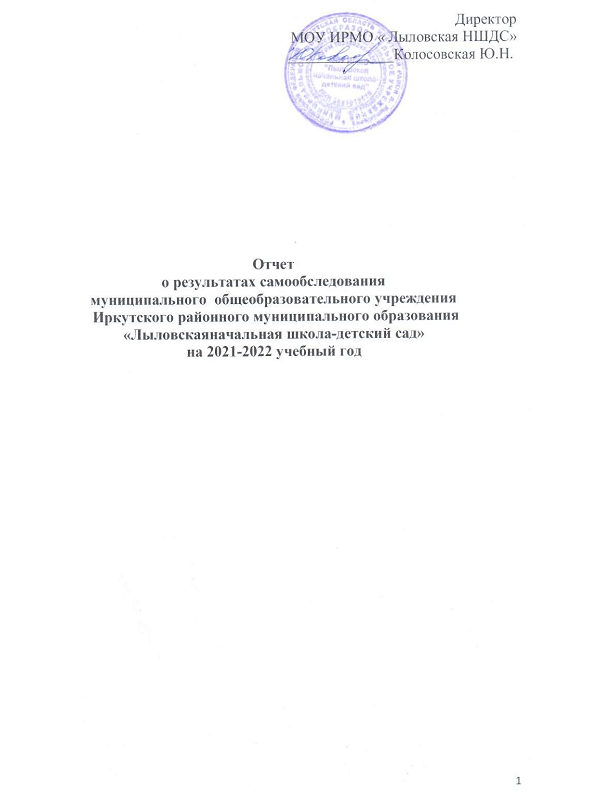 